Head of Marketing & SalesMay 2019 -	Welcome and information on how to apply-	Job Description & Person Specification-	Application Form-	Equal Opportunities Monitoring Form-	The Theatre Royal in Brief -	How to find the Theatre Royal[Please save paper – do enjoy reading the following pages, but please only print what you really need.  Thank you]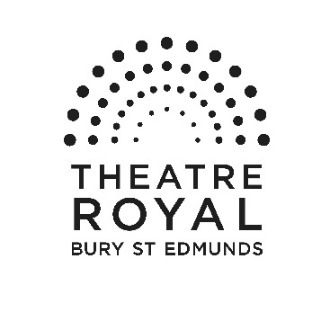 Vacancies at Theatre Royal Bury St EdmundsThank you for your interest in joining the team at Theatre Royal.  Please find enclosed a job description for the post of Head of Marketing & Sales and some information about Theatre Royal which I hope will encourage you to apply to join us.  Further information about the Theatre can be found on our website: www.theatreroyal.org.If you would like to be considered for this post, please complete and return the application form and accompanying paperwork by midday on Tuesday 4 June.Applications will be accepted by email to jobs@theatreroyal.org or by post.  Please address your application to Recruitment, Sharron Stowe, Theatre Royal, Westgate Street, Bury St Edmunds, Suffolk, IP33 1QRGood luck and thank you for your interest in working at Theatre Royal.Yours Sincerely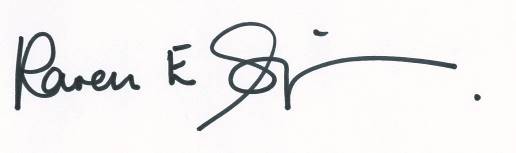 Karen SimpsonArtistic DirectorPurpose of postDepartment: Marketing & Box Office	Responsible for: Marketing & Sales Officer     		     Marketing & Communications Officer     Box Office Manager     Distribution Coordinator     DesignerPurpose of the JobThe Head of Marketing & Sales position is part of the Management Team and manages the Marketing and Box Office departments. This position requires strong communication with all departments. The post is responsible for the representation of Theatre Royal Bury St Edmunds’s brand, ensuring messaging is consistent across all channels. The Head of Marketing & Sales is responsible for maximising sales by planning, creating and delivering Theatre Royal’s marketing campaigns, implementing effective seat inventory management and dynamic pricing. Responsible for the ‘customer journey’ this role requires a passion for improving audience experience though all communication channels, promoting the theatres multi-buying and loyalty schemes with a focus on developing new and existing audience engagement.Areas of ResponsibilityMarketingPlan and deliver dynamic, innovative and effective marketing campaignsCollate information and generate engaging content across marketing channelsSegment audiences to ensure customers are receiving relevant marketing communications Produce season brochure biannually, communicating with Chief Executive to ensure deadlines are metIdentify and prioritise theatre communications, adjusting plans and communicating areas that slip to relevant partiesMonitor the response rate, ROI and COS for all Direct Mail, Email, Facebook, Google Adwords and other channels where possible using identified opportunities to generate new communicationsOrganise the distribution of theatre print to maximise exposureSetup, monitor and adjust social media advertisements to maximise desired outcomeWork with designers to produce varied print; including but not limited to promotional materials, programmes and exhibitions. Work with Marketing & Communications Officer to maintain and develop press relations, plotting press releases and protecting brand representationSalesMonitor Box Office income targets to identify areas of opportunity and threatMonitor all show instances to ensure inventory management is in place to incentivise sales in the desired locationMonitor all show instances to ensure a variety of price points are availableMonitor all show instances to implement dynamic pricing where necessary Monitor Google Analytics and website funnels to identify improvements to user journeyKeep sales tracking spreadsheets up to date and produce reports for the board and Senior Management teamBox OfficeLiaise with Box Office Manager to support the day to day running of Box OfficeWork with Box Office Manager to ensure all events, offers and priority booking periods are setup and working correctly and on timeOrganise and deliver Box Office trainingEnsure an excellent customer service experience is delivered from all customer facing Box Office staffEnsure comps are allocated to the correct people, investigating any abnormal transactionsHandle any customer communications that require senior management attention Act as the last line of Box Office cover ManagementEnsure the representation of Theatre Royal Bury St Edmunds’s brand is consistent across all channelsCommunicate with all departments to build a good working relationship and identify their marketing requirementsManage team workload to maximise productivityNurture the development of all team membersBuild relationships with external stakeholders to improve the representation of Theatre Royal Communicate with local DMO and other tourism groups to help with cultural tourismIdentify opportunities for audience and business developmentBudget ManagementManage marketing budget effectivelyIdentify projections for potential visiting companies, helping shape and negotiate dealsWork with the Finance Director to determine show targets Keep accurate records of show campaign budgets, measuring COS and ROITo undertake any other reasonable duties as requested by Management.The duties must at all times be carried out with due regard to all Theatre Royal Policies, which are detailed in the Company Handbook.Person SpecificationEssentialExcellent communication skills, both written and oral Excellent organisation, multi-tasking and planning skillsAbility to work well under pressure, prioritising tasks and keeping calm in pressurised situationsAdept in delivering creative marketing campaigns to deadlines with accuracyExperience of successfully using data to inform decision makingA good natural instinct for handling different styles of people and personalitiesConfident in managing and motivating a team to maximise output Exceptional eye for detail with experience of brand managementAbility to identify opportunities for implementing innovative operations Knowledge of ticketing systems - specifically SpektrixDesirableKnowledge of theatreKnowledge of dynamic pricing Marketing degreeTerms & ConditionsContract:	This is a full-time post, part of the core staff team and subject to a three month notice periodSalary:	£27,000 - £30,000 (depending on experience) per annum, payable monthly in arrears.Hours of work:	A 39 Hour week [Monday to Friday] with some evening and weekend work when necessary.Place of work:	Theatre Royal.Annual Leave:	22 days plus Bank and other Public Holidays (pro rata).  Additionally, you will be entitled to one additional day’s holiday per annum for every full year (1 April to 31 March) of service with the Company, up to a maximum of five additional days.Allowances:	Travel/mileage expenses whilst on Theatre Royal business.	Staff members receive an allocation of complimentary tickets for some performances at Theatre Royal for personal use only.Pensions:	We offer a workplace pension in line with statutory requirements.Other information:	There is a comprehensive staff handbook and induction plan with detailed information on policies, practices and working arrangements offered to all staff.This post is subject to a probationary period of three months.The post holder may be required to undertake an enhanced DBS check as a requirement of the post.  Please note that any pre-existing disclosures cannot be considered.Theatre Royal operates an Equality Policy and the post holder is required to carry out his/her duties in accordance with this.Please read the documents which accompany this form before completing your application.Once completed, please return the form to jobs@theatreroyal.org or via post to arrive by 12 noon on Tuesday 4 June. 1 Personal Details2.  Why are you applying for this post?3.  What can you offer us?Please include details of any relevant skills, experience and knowledge (there are later sections for information about training and education)4  Current or most recent employment/experience of workOutline briefly your duties and responsibilities5  Previous appointments/experience of work6  Training and educationPlease include details of exams passed, courses attended and qualifications obtained7  What else are you interested in?for example, what are your leisure activities8  Additional Information please delete where applicableDo you need a permit to work in the United Kingdom?   YES / NODo you have any condition or disability which may affect your ability to do the job, and/or require us to make reasonable adjustments?   YES / NO9  TravelSome positions at the Theatre Royal require employees to drive, if this is applicable to the position you are applying for, please complete this sectionDo you hold a current, clean driving licence?   YES / NODo you have access to/have the use of a car?   YES / NO10.  Confidential Declaration of Criminal RecordSome positions at the Theatre Royal require employees to be responsible for or come into contact with young people aged under 18 and vulnerable adults.  If this is applicable to the position you are applying for, you will be required to undertake an Enhanced DBS Check.  Please note that all posts which involve working with young people aged under 18 and vulnerable adults at the Theatre Royal are exempt from the Rehabilitation of Offenders Act 1974, which means that all convictions, cautions, reprimands and final warnings on your criminal record need to be disclosed.11  ReferencesPlease supply the details of two persons (other than relatives) from whom references can be obtained.  If you have had previous employment one of your referees should be your current or most recent employer.Are you willing for references to be contacted prior to interview?   YES / NO12  DeclarationI confirm that the information I have given on this form is correct and complete to the best of my knowledge, and that misleading statements may be sufficient for cancelling any agreements made.  I understand that, if the position I am applying for is responsible for young people aged under 18 and vulnerable adults, I will be required to complete a Criminal Records Bureau enhanced disclosure if appointed.Equality and Diversity Monitoring FormTheatre Royal Bury St Edmunds is committed to a policy of equality of opportunity in all aspects of its recruitment and employment. This includes not discriminating under the Equality Act 2010, and building an accurate picture of the make-up of the workforce in encouraging equality and diversity.The organisation needs your help and co-operation to enable it to do this. There is no obligation for you to complete the form. The information submitted will be treated in the strictest confidence.Please return the completed form to Sharron StoweRoleGender   Man  	   Woman    Intersex  Non-binary  Prefer not to say  Are you married or in a civil partnership?   Yes 	No     Prefer not to say Age	16-24		25-29		30-34	 	35-39		40-44	    45-49		50-54		55-59		60-64		65+	     Prefer not to say   What is your ethnicity?Ethnic origin is not about nationality, place of birth or citizenship. It is about the group to which you perceive you belong. Please tick the appropriate boxWhiteEnglish  	    Welsh      Scottish     Northern Irish      Irish British       Gypsy or Irish Traveller    Prefer not to say  Any other white background, please write in:  Mixed/multiple ethnic groupsWhite and Black Caribbean	 	White and Black African       White and Asian 	    Prefer not to say     Any other mixed background, please write in:    Asian/Asian BritishIndian   	   Pakistani        Bangladeshi  	   Chinese     Prefer not to say     Any other Asian background, please write in:  		Black/ African/ Caribbean/ Black BritishAfrican  	    Caribbean	     Prefer not to say     Any other Black/African/Caribbean background, please write in:   Other ethnic groupArab	 	Prefer not to say     Any other ethnic group, please write in:   		Do you consider yourself to have a disability or health condition?   Yes 	 No 	   Prefer not to say What is the effect or impact of your disability or health condition on your ability to give your best at work? Please write in here:The information in this form is for monitoring purposes only. If you believe you need a ‘reasonable adjustment’, then please discuss this with your manager, or the manager running the recruitment process if you are a job applicant. What is your sexual orientation?Heterosexual 	  Gay       Lesbian  	     Bisexual  Prefer not to say       If you prefer to use your own term, please specify here ……………………………………………….….	What is your religion or belief?No religion or belief	 	Buddhist 	 Christian       Hindu    Jewish	  Muslim  	  Sikh	  Prefer not to say   If other religion or belief, please write in: 	What is your current working pattern?Full-time  		Part-time       Prefer not to say	   What is your flexible working arrangement?None	  	  Flexi-time       Staggered hours	 	Term-time hours  Annualised hours      Job-share	     Flexible shifts	      Compressed hours  Homeworking  	  Prefer not to say     Do you have caring responsibilities? If yes, please tick all that applyNone   	     Primary carer of a child/children (under 18)   	Primary carer of disabled child/children  	     Primary carer of disabled adult (18 and over)        Primary carer of older person 	Secondary carer (another person carries out the main caring role)  Prefer not to say	Theatre Royal Bury St Edmunds
Built in 1819 by the renowned architect William Wilkins (who also designed the National Gallery in London), Theatre Royal Bury St Edmunds is one of the most significant theatrical buildings in Europe.  As this country’s only working example of a playhouse dating from the Regency period, it offers visitors a unique and unforgettable theatrical experience.  One of eight Grade 1 listed theatre buildings in the country, it is also the only working theatre in the National Trust’s portfolio of properties.  Inspired by its impressive historical pedigree, the Theatre prides itself on the quality and innovation of its artistic work and enjoys a reputation as one of the most forward-thinking arts organisations in the UK.The building itself is owned by the Greene King Brewery.  In 1975, it was leased to the National Trust which, in turn, has handed the day-to-day running of the Theatre to Bury St Edmunds Theatre Management Limited.  Like many other theatres of its generation, Theatre Royal has enjoyed a chequered history, closing and reopening its doors on a number of occasions.  In September 2007, the Theatre reopened following a £5.3 million programme of restoration and development.  This project, funded in part by the Heritage Lottery Fund, not only returned the building to its 1819 configuration and decoration but also provided improved customer facilities through the creation of a contemporary foyer space adjoining the Theatre.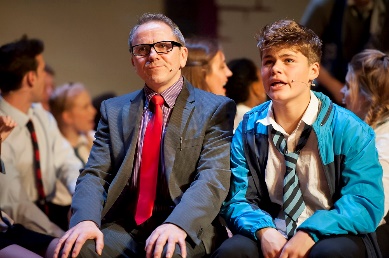 With a diverse range of productions the Theatre attracts around 80,000 visitors a year, plus over 2,500 young people and adults engage in creative learning activities in schools or in the community.  Over 20,000 people come to see our renowned annual traditional family pantomime plus a wide range of local community and amateur groups regularly present performances on the Theatre’s stage and are essential to the cultural offer to the community.Theatre Royal celebrates its heritage and, as a National Trust property, welcomes around 2000 visitors a year to enjoy the restored building through guided tours, talks and lectures.  The theatre employs a paid staff of 30 and supports a number of internships and apprenticeships, it also has a team of approximately 70 volunteers.  It is overseen by a non-executive board of management.  There is a Patron's Scheme and a thriving Friends scheme numbering over 600 members.  The theatre receives core funding from St Edmundsbury Borough Council and Suffolk County Council and also enjoys strong support from the local business community. MissionTheatre Royal Bury St Edmunds presents a high quality programme of performances and creative activities that enrich and inspire children and adults lives.Aims-	To present a broad performing arts programme of high quality work from leading arts organisations and emerging artists.  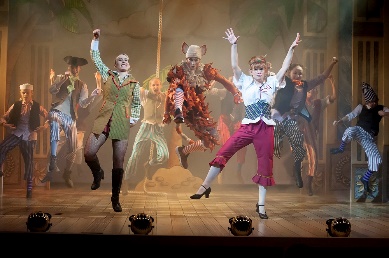 -	To work within a range of producing models for Theatre Royal productions.-	To further development of Theatre Royal as a Creative Learning organisation.-	To work within a sustainable business model with a skilled workforce and effective base for its operations-	To develop and grow audiences.-	To build on the trust and support of Theatre Royal’s supporters and stakeholders.-	To celebrate Theatre Royal’s unique heritage.How to get to Theatre RoyalOn arrival, please report to the Box Office at the Theatre.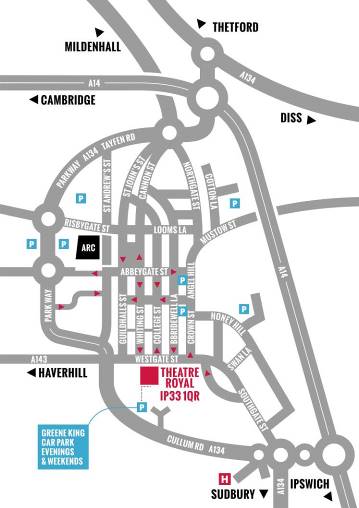 By Road 
Bury St Edmunds is just off the A14, east of Cambridge and west of Ipswich.  From the Midlands or the East Coast, follow the A14.  From London, take the M25 and M11/A11 then A14 heading east (signposted Newmarket / Ipswich / Felixstowe).  Approaching from the west, take the third exit for Bury St Edmunds and turn right at the big roundabout towards the town centre.  Go right at the next roundabout then right at the third roundabout onto Southgate Street.  Follow the road and you will join the one way system; the Theatre is on your left opposite the Greene King Beer Cafe.Car Parking 
The Theatre has no parking of its own.  There is very limited parking close to the Theatre.  We normally recommend the Angel Hill or Premier Inn car parks as the closest viable options.  There are a number of unlimited street parking places on Westgate Street after 6.00 pm.By Bus
The Bus Station is on St Andrew’s Street North, 10 minutes’ walk from the Theatre.  In addition to local services, it is serviced by National Express coach connections from all over the country.  Enquiries/Reservations: 01284 702020By Train
Bury St Edmunds Railway Station is on Station Hill and is 20 minutes’ walk from the Theatre, connecting to Cambridge, Ipswich and the London to Norwich line.  Enquiries/Reservations: 08457 484950Local Taxis		
5 Star Cars		01284 703131 / 01284 704078	A1 Cars 		01284 766777	Premier Cars 		01284 704004	Star Cars  		01284 760707	United Cars		01284 762288 / 01284 764074Head of Marketing & SalesJob Description Position Applied forHead of Marketing & Sales  SurnameForename(s)Address	PostcodeTelephone (day)Telephone (evening)Email addressNational Insurance NoName and address of organisation	PostcodePosition heldSalary (if applicable)Date appointedDate left appointment and why (if applicable)Name and address of organisationPosition held and datesMain duties and responsibilitiesReason for leavingIf Yes please give details including any adjustments that you may need to be made both in respect of the job and the interviewIf the answer to either of these questions is No, please explain how you would meet the travel requirements of the post (where applicable)NameAddressemail addressDaytime telephone number OccupationEmployer/Personal Referee (delete as appropriate)NameAddressemail addressDaytime telephone number OccupationEmployer/Personal Referee (delete as appropriate)SignedDate